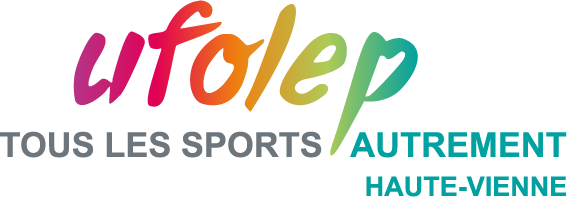 RAPPORT DE CLOTURE COMPETITION VTTRAPPORT DE CLOTURE COMPETITION VTTRAPPORT DE CLOTURE COMPETITION VTTRAPPORT DE CLOTURE COMPETITION VTTRAPPORT DE CLOTURE COMPETITION VTTRAPPORT DE CLOTURE COMPETITION VTTRAPPORT DE CLOTURE COMPETITION VTTRAPPORT DE CLOTURE COMPETITION VTTRAPPORT DE CLOTURE COMPETITION VTTRAPPORT DE CLOTURE COMPETITION VTTRAPPORT DE CLOTURE COMPETITION VTTRAPPORT DE CLOTURE COMPETITION VTTClub organisateur :Nom de la manifestation : Date :Lieu de l'épreuve :Catégorie Jeunes11/12 F/M13/14 F/M15/16 F/MNombre de participantsCatégorie Adultes Masculins17/1920/2930/3940/4950/5960 et +60 et +Nombre de participantsCatégorie Adultes Féminin17/2930/3940/4950 et +Nombre de participantsDont ……. Licenciés non payant du club organisateurDont ……. Licenciés non payant du club organisateurDont ……. Licenciés non payant du club organisateurDont ……. Licenciés non payant du club organisateurDont ……. Licenciés non payant du club organisateurDont ……. Licenciés non payant du club organisateurDont ……. Licenciés non payant du club organisateurDont ……. Licenciés non payant du club organisateurIncidents - Réclamations - RemarquesIncidents - Réclamations - RemarquesIncidents - Réclamations - RemarquesIncidents - Réclamations - RemarquesIncidents - Réclamations - RemarquesIncidents - Réclamations - RemarquesIncidents - Réclamations - RemarquesIncidents - Réclamations - RemarquesCommissaires de course (Nom prénom - Signature)Commissaires de course (Nom prénom - Signature)Commissaires de course (Nom prénom - Signature)Commissaires de course (Nom prénom - Signature)Commissaires de course (Nom prénom - Signature)Commissaires de course (Nom prénom - Signature)Commissaires de course (Nom prénom - Signature)Commissaires de course (Nom prénom - Signature)Directeur de course - Responsable - (Nom prénom - Signature)Directeur de course - Responsable - (Nom prénom - Signature)Directeur de course - Responsable - (Nom prénom - Signature)Directeur de course - Responsable - (Nom prénom - Signature)Directeur de course - Responsable - (Nom prénom - Signature)Directeur de course - Responsable - (Nom prénom - Signature)Directeur de course - Responsable - (Nom prénom - Signature)Directeur de course - Responsable - (Nom prénom - Signature)A adresser dans les 48h suivi l'épreuve avec la liste des participants et le classement de chaque catégorie au comité départemental UFOLEP 87 cd.hautevienne@ufolep.org avec en copie le responsable de la commission départemental de VTT pradeaujmom@yahoo.fr et le responsable du challenge compétition jc.rochelin@orange.frA adresser dans les 48h suivi l'épreuve avec la liste des participants et le classement de chaque catégorie au comité départemental UFOLEP 87 cd.hautevienne@ufolep.org avec en copie le responsable de la commission départemental de VTT pradeaujmom@yahoo.fr et le responsable du challenge compétition jc.rochelin@orange.frA adresser dans les 48h suivi l'épreuve avec la liste des participants et le classement de chaque catégorie au comité départemental UFOLEP 87 cd.hautevienne@ufolep.org avec en copie le responsable de la commission départemental de VTT pradeaujmom@yahoo.fr et le responsable du challenge compétition jc.rochelin@orange.frA adresser dans les 48h suivi l'épreuve avec la liste des participants et le classement de chaque catégorie au comité départemental UFOLEP 87 cd.hautevienne@ufolep.org avec en copie le responsable de la commission départemental de VTT pradeaujmom@yahoo.fr et le responsable du challenge compétition jc.rochelin@orange.frA adresser dans les 48h suivi l'épreuve avec la liste des participants et le classement de chaque catégorie au comité départemental UFOLEP 87 cd.hautevienne@ufolep.org avec en copie le responsable de la commission départemental de VTT pradeaujmom@yahoo.fr et le responsable du challenge compétition jc.rochelin@orange.frA adresser dans les 48h suivi l'épreuve avec la liste des participants et le classement de chaque catégorie au comité départemental UFOLEP 87 cd.hautevienne@ufolep.org avec en copie le responsable de la commission départemental de VTT pradeaujmom@yahoo.fr et le responsable du challenge compétition jc.rochelin@orange.frA adresser dans les 48h suivi l'épreuve avec la liste des participants et le classement de chaque catégorie au comité départemental UFOLEP 87 cd.hautevienne@ufolep.org avec en copie le responsable de la commission départemental de VTT pradeaujmom@yahoo.fr et le responsable du challenge compétition jc.rochelin@orange.frA adresser dans les 48h suivi l'épreuve avec la liste des participants et le classement de chaque catégorie au comité départemental UFOLEP 87 cd.hautevienne@ufolep.org avec en copie le responsable de la commission départemental de VTT pradeaujmom@yahoo.fr et le responsable du challenge compétition jc.rochelin@orange.frA adresser dans les 48h suivi l'épreuve avec la liste des participants et le classement de chaque catégorie au comité départemental UFOLEP 87 cd.hautevienne@ufolep.org avec en copie le responsable de la commission départemental de VTT pradeaujmom@yahoo.fr et le responsable du challenge compétition jc.rochelin@orange.frA adresser dans les 48h suivi l'épreuve avec la liste des participants et le classement de chaque catégorie au comité départemental UFOLEP 87 cd.hautevienne@ufolep.org avec en copie le responsable de la commission départemental de VTT pradeaujmom@yahoo.fr et le responsable du challenge compétition jc.rochelin@orange.frA adresser dans les 48h suivi l'épreuve avec la liste des participants et le classement de chaque catégorie au comité départemental UFOLEP 87 cd.hautevienne@ufolep.org avec en copie le responsable de la commission départemental de VTT pradeaujmom@yahoo.fr et le responsable du challenge compétition jc.rochelin@orange.frA adresser dans les 48h suivi l'épreuve avec la liste des participants et le classement de chaque catégorie au comité départemental UFOLEP 87 cd.hautevienne@ufolep.org avec en copie le responsable de la commission départemental de VTT pradeaujmom@yahoo.fr et le responsable du challenge compétition jc.rochelin@orange.frA adresser dans les 48h suivi l'épreuve avec la liste des participants et le classement de chaque catégorie au comité départemental UFOLEP 87 cd.hautevienne@ufolep.org avec en copie le responsable de la commission départemental de VTT pradeaujmom@yahoo.fr et le responsable du challenge compétition jc.rochelin@orange.frA adresser dans les 48h suivi l'épreuve avec la liste des participants et le classement de chaque catégorie au comité départemental UFOLEP 87 cd.hautevienne@ufolep.org avec en copie le responsable de la commission départemental de VTT pradeaujmom@yahoo.fr et le responsable du challenge compétition jc.rochelin@orange.frA adresser dans les 48h suivi l'épreuve avec la liste des participants et le classement de chaque catégorie au comité départemental UFOLEP 87 cd.hautevienne@ufolep.org avec en copie le responsable de la commission départemental de VTT pradeaujmom@yahoo.fr et le responsable du challenge compétition jc.rochelin@orange.frA adresser dans les 48h suivi l'épreuve avec la liste des participants et le classement de chaque catégorie au comité départemental UFOLEP 87 cd.hautevienne@ufolep.org avec en copie le responsable de la commission départemental de VTT pradeaujmom@yahoo.fr et le responsable du challenge compétition jc.rochelin@orange.frA adresser dans les 48h suivi l'épreuve avec la liste des participants et le classement de chaque catégorie au comité départemental UFOLEP 87 cd.hautevienne@ufolep.org avec en copie le responsable de la commission départemental de VTT pradeaujmom@yahoo.fr et le responsable du challenge compétition jc.rochelin@orange.frA adresser dans les 48h suivi l'épreuve avec la liste des participants et le classement de chaque catégorie au comité départemental UFOLEP 87 cd.hautevienne@ufolep.org avec en copie le responsable de la commission départemental de VTT pradeaujmom@yahoo.fr et le responsable du challenge compétition jc.rochelin@orange.frA adresser dans les 48h suivi l'épreuve avec la liste des participants et le classement de chaque catégorie au comité départemental UFOLEP 87 cd.hautevienne@ufolep.org avec en copie le responsable de la commission départemental de VTT pradeaujmom@yahoo.fr et le responsable du challenge compétition jc.rochelin@orange.frA adresser dans les 48h suivi l'épreuve avec la liste des participants et le classement de chaque catégorie au comité départemental UFOLEP 87 cd.hautevienne@ufolep.org avec en copie le responsable de la commission départemental de VTT pradeaujmom@yahoo.fr et le responsable du challenge compétition jc.rochelin@orange.frA adresser dans les 48h suivi l'épreuve avec la liste des participants et le classement de chaque catégorie au comité départemental UFOLEP 87 cd.hautevienne@ufolep.org avec en copie le responsable de la commission départemental de VTT pradeaujmom@yahoo.fr et le responsable du challenge compétition jc.rochelin@orange.frA adresser dans les 48h suivi l'épreuve avec la liste des participants et le classement de chaque catégorie au comité départemental UFOLEP 87 cd.hautevienne@ufolep.org avec en copie le responsable de la commission départemental de VTT pradeaujmom@yahoo.fr et le responsable du challenge compétition jc.rochelin@orange.frA adresser dans les 48h suivi l'épreuve avec la liste des participants et le classement de chaque catégorie au comité départemental UFOLEP 87 cd.hautevienne@ufolep.org avec en copie le responsable de la commission départemental de VTT pradeaujmom@yahoo.fr et le responsable du challenge compétition jc.rochelin@orange.frA adresser dans les 48h suivi l'épreuve avec la liste des participants et le classement de chaque catégorie au comité départemental UFOLEP 87 cd.hautevienne@ufolep.org avec en copie le responsable de la commission départemental de VTT pradeaujmom@yahoo.fr et le responsable du challenge compétition jc.rochelin@orange.fr